提醒的話：1. 請同學詳細填寫，這樣老師較好做統整，學弟妹也較清楚你提供的意見，謝謝！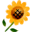 2. 甄選學校、科系請填全名；甄選方式與過程內容書寫不夠請續寫背面。         3. 可直接上輔導處網站https://sites.google.com/a/yphs.tw/yphsc/「甄選入學」區下載本表格，    以電子檔郵寄至yphs316@gmail.com信箱，感謝你！　　　　　              甄選學校甄選學校中原大學中原大學中原大學中原大學甄選學系甄選學系環境工程學系環境工程學系學生學測分數國英數社自總■大學個人申請□科技校院申請入學□軍事校院■大學個人申請□科技校院申請入學□軍事校院■大學個人申請□科技校院申請入學□軍事校院□正取■備取 15 名□未錄取 □正取■備取 15 名□未錄取 學測分數13108111254■大學個人申請□科技校院申請入學□軍事校院■大學個人申請□科技校院申請入學□軍事校院■大學個人申請□科技校院申請入學□軍事校院□正取■備取 15 名□未錄取 □正取■備取 15 名□未錄取 甄選方式與過程■面試佔(  15  %) 一、形式：（教授：學生）人數=（4：2），方式：   輪流問答（固定15分）   二、題目：自我介紹（2分鐘）。針對自我介紹問問題。在高中什麼科是你最不擅長的？在高中遇過什麼困境？如何解決？時事題。問教授一個問題。■審查資料佔(  20  %)   或  □術科實作佔(      %)  或  □筆試佔(     %)在校成績（20％）、自傳（15％）、讀書計畫（20％）、社團與幹部（30％）、其他（15％）□其他佔(      %)請註明其他方式，如：小論文 ■面試佔(  15  %) 一、形式：（教授：學生）人數=（4：2），方式：   輪流問答（固定15分）   二、題目：自我介紹（2分鐘）。針對自我介紹問問題。在高中什麼科是你最不擅長的？在高中遇過什麼困境？如何解決？時事題。問教授一個問題。■審查資料佔(  20  %)   或  □術科實作佔(      %)  或  □筆試佔(     %)在校成績（20％）、自傳（15％）、讀書計畫（20％）、社團與幹部（30％）、其他（15％）□其他佔(      %)請註明其他方式，如：小論文 ■面試佔(  15  %) 一、形式：（教授：學生）人數=（4：2），方式：   輪流問答（固定15分）   二、題目：自我介紹（2分鐘）。針對自我介紹問問題。在高中什麼科是你最不擅長的？在高中遇過什麼困境？如何解決？時事題。問教授一個問題。■審查資料佔(  20  %)   或  □術科實作佔(      %)  或  □筆試佔(     %)在校成績（20％）、自傳（15％）、讀書計畫（20％）、社團與幹部（30％）、其他（15％）□其他佔(      %)請註明其他方式，如：小論文 ■面試佔(  15  %) 一、形式：（教授：學生）人數=（4：2），方式：   輪流問答（固定15分）   二、題目：自我介紹（2分鐘）。針對自我介紹問問題。在高中什麼科是你最不擅長的？在高中遇過什麼困境？如何解決？時事題。問教授一個問題。■審查資料佔(  20  %)   或  □術科實作佔(      %)  或  □筆試佔(     %)在校成績（20％）、自傳（15％）、讀書計畫（20％）、社團與幹部（30％）、其他（15％）□其他佔(      %)請註明其他方式，如：小論文 ■面試佔(  15  %) 一、形式：（教授：學生）人數=（4：2），方式：   輪流問答（固定15分）   二、題目：自我介紹（2分鐘）。針對自我介紹問問題。在高中什麼科是你最不擅長的？在高中遇過什麼困境？如何解決？時事題。問教授一個問題。■審查資料佔(  20  %)   或  □術科實作佔(      %)  或  □筆試佔(     %)在校成績（20％）、自傳（15％）、讀書計畫（20％）、社團與幹部（30％）、其他（15％）□其他佔(      %)請註明其他方式，如：小論文 ■面試佔(  15  %) 一、形式：（教授：學生）人數=（4：2），方式：   輪流問答（固定15分）   二、題目：自我介紹（2分鐘）。針對自我介紹問問題。在高中什麼科是你最不擅長的？在高中遇過什麼困境？如何解決？時事題。問教授一個問題。■審查資料佔(  20  %)   或  □術科實作佔(      %)  或  □筆試佔(     %)在校成績（20％）、自傳（15％）、讀書計畫（20％）、社團與幹部（30％）、其他（15％）□其他佔(      %)請註明其他方式，如：小論文 ■面試佔(  15  %) 一、形式：（教授：學生）人數=（4：2），方式：   輪流問答（固定15分）   二、題目：自我介紹（2分鐘）。針對自我介紹問問題。在高中什麼科是你最不擅長的？在高中遇過什麼困境？如何解決？時事題。問教授一個問題。■審查資料佔(  20  %)   或  □術科實作佔(      %)  或  □筆試佔(     %)在校成績（20％）、自傳（15％）、讀書計畫（20％）、社團與幹部（30％）、其他（15％）□其他佔(      %)請註明其他方式，如：小論文 ■面試佔(  15  %) 一、形式：（教授：學生）人數=（4：2），方式：   輪流問答（固定15分）   二、題目：自我介紹（2分鐘）。針對自我介紹問問題。在高中什麼科是你最不擅長的？在高中遇過什麼困境？如何解決？時事題。問教授一個問題。■審查資料佔(  20  %)   或  □術科實作佔(      %)  或  □筆試佔(     %)在校成績（20％）、自傳（15％）、讀書計畫（20％）、社團與幹部（30％）、其他（15％）□其他佔(      %)請註明其他方式，如：小論文 ■面試佔(  15  %) 一、形式：（教授：學生）人數=（4：2），方式：   輪流問答（固定15分）   二、題目：自我介紹（2分鐘）。針對自我介紹問問題。在高中什麼科是你最不擅長的？在高中遇過什麼困境？如何解決？時事題。問教授一個問題。■審查資料佔(  20  %)   或  □術科實作佔(      %)  或  □筆試佔(     %)在校成績（20％）、自傳（15％）、讀書計畫（20％）、社團與幹部（30％）、其他（15％）□其他佔(      %)請註明其他方式，如：小論文 ■面試佔(  15  %) 一、形式：（教授：學生）人數=（4：2），方式：   輪流問答（固定15分）   二、題目：自我介紹（2分鐘）。針對自我介紹問問題。在高中什麼科是你最不擅長的？在高中遇過什麼困境？如何解決？時事題。問教授一個問題。■審查資料佔(  20  %)   或  □術科實作佔(      %)  或  □筆試佔(     %)在校成績（20％）、自傳（15％）、讀書計畫（20％）、社團與幹部（30％）、其他（15％）□其他佔(      %)請註明其他方式，如：小論文 ■面試佔(  15  %) 一、形式：（教授：學生）人數=（4：2），方式：   輪流問答（固定15分）   二、題目：自我介紹（2分鐘）。針對自我介紹問問題。在高中什麼科是你最不擅長的？在高中遇過什麼困境？如何解決？時事題。問教授一個問題。■審查資料佔(  20  %)   或  □術科實作佔(      %)  或  □筆試佔(     %)在校成績（20％）、自傳（15％）、讀書計畫（20％）、社團與幹部（30％）、其他（15％）□其他佔(      %)請註明其他方式，如：小論文 心得與建議◎備審資料製作建議：多與時事相關，在自傳中多分享自己的特殊經歷（成發、志工…）。◎整體準備方向與建議：水、空氣、土地問題都要碰過一些，把時事看清楚，如果教授要你問他問題，可與自己說的時事相關。◎備審資料製作建議：多與時事相關，在自傳中多分享自己的特殊經歷（成發、志工…）。◎整體準備方向與建議：水、空氣、土地問題都要碰過一些，把時事看清楚，如果教授要你問他問題，可與自己說的時事相關。◎備審資料製作建議：多與時事相關，在自傳中多分享自己的特殊經歷（成發、志工…）。◎整體準備方向與建議：水、空氣、土地問題都要碰過一些，把時事看清楚，如果教授要你問他問題，可與自己說的時事相關。◎備審資料製作建議：多與時事相關，在自傳中多分享自己的特殊經歷（成發、志工…）。◎整體準備方向與建議：水、空氣、土地問題都要碰過一些，把時事看清楚，如果教授要你問他問題，可與自己說的時事相關。◎備審資料製作建議：多與時事相關，在自傳中多分享自己的特殊經歷（成發、志工…）。◎整體準備方向與建議：水、空氣、土地問題都要碰過一些，把時事看清楚，如果教授要你問他問題，可與自己說的時事相關。◎備審資料製作建議：多與時事相關，在自傳中多分享自己的特殊經歷（成發、志工…）。◎整體準備方向與建議：水、空氣、土地問題都要碰過一些，把時事看清楚，如果教授要你問他問題，可與自己說的時事相關。◎備審資料製作建議：多與時事相關，在自傳中多分享自己的特殊經歷（成發、志工…）。◎整體準備方向與建議：水、空氣、土地問題都要碰過一些，把時事看清楚，如果教授要你問他問題，可與自己說的時事相關。◎備審資料製作建議：多與時事相關，在自傳中多分享自己的特殊經歷（成發、志工…）。◎整體準備方向與建議：水、空氣、土地問題都要碰過一些，把時事看清楚，如果教授要你問他問題，可與自己說的時事相關。◎備審資料製作建議：多與時事相關，在自傳中多分享自己的特殊經歷（成發、志工…）。◎整體準備方向與建議：水、空氣、土地問題都要碰過一些，把時事看清楚，如果教授要你問他問題，可與自己說的時事相關。◎備審資料製作建議：多與時事相關，在自傳中多分享自己的特殊經歷（成發、志工…）。◎整體準備方向與建議：水、空氣、土地問題都要碰過一些，把時事看清楚，如果教授要你問他問題，可與自己說的時事相關。◎備審資料製作建議：多與時事相關，在自傳中多分享自己的特殊經歷（成發、志工…）。◎整體準備方向與建議：水、空氣、土地問題都要碰過一些，把時事看清楚，如果教授要你問他問題，可與自己說的時事相關。E-mail手機